Отчет о проведении мероприятия “Золотая осень”     07.10. 2020 г.  в МБОУ СОШ с. Раздзог прошло праздничное мероприятия, посвящённое осени.  “Золотая осень”- так назывался наш осенний праздник, в котором приняли участие воспитанники ДРГПД «Сказка»Цель: создание праздничного настроения у детей.Задачи:- Формировать у детей интерес к явлениям природы;- Воспитывать бережное отношение к природе;- Развивать музыкально-ритмические навыки, творческие способности;- Приобщать к музыкальной культуре.Мероприятие прошло очень интересно, необычно, весело! Для ребят это запоминающийся, радостный и яркий праздник, который помогает им закрепить представления об осени как времени года. Весь процесс подготовки к празднику побуждал детей видеть осеннюю природу во всей красе, радоваться этому и не быть равнодушным к ней.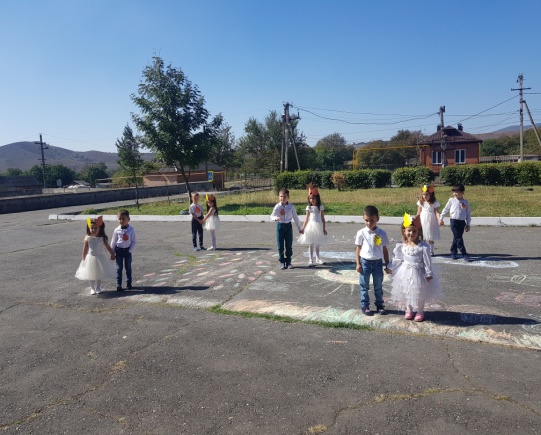 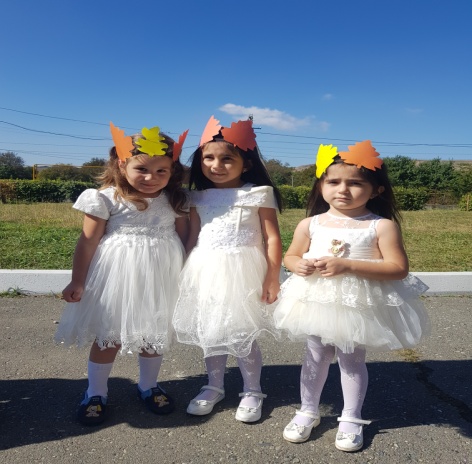 К ребятам на праздник приходили разные сказочные персонажи: капуста, гриб и. др. А главной героиней, конечно же, становилась красавица Осень!Дети водили хоровод, пели песни об осени, играли в веселые игры, читали стихи.Эти мероприятие запомнится надолго не только ребятам, но и их родителям, которые тоже принимали в этом участие.